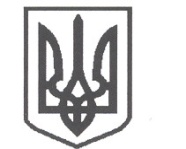 УКРАЇНАСРІБНЯНСЬКА СЕЛИЩНА РАДАВИКОНАВЧИЙ КОМІТЕТРІШЕННЯ20 листопада 2023 року     					              	             №222смт СрібнеПро розгляд заяви  гр. ХМАРСЬКОГО А.О.,жителя  вул. Миру 69а, кв.1,  смт Срібне, Прилуцького району, Чернігівської областіРозглянувши    заяву   гр. ХМАРСЬКОГО Артема Олександровича,  жителя вул. Миру 69а, кв.1,  смт Срібне, Прилуцького району, Чернігівської області та матеріали, подані до виконкому, про надання матеріальної допомоги на лікування, керуючись   ст. 34 Закону України «Про місцеве самоврядування в Україні» у рамках виконання Програми «Турбота» на 2021 - 2026 роки, затвердженої рішенням тридцять шостої сесії сьомого скликання Срібнянської селищної ради від 13 жовтня 2020 року, виконавчий комітет селищної ради вирішив:Надати матеріальну допомогу на лікування гр. ХМАРСЬКОГО Артема Олександровича,  жителя  вул. Миру 69а, кв.1,  смт Срібне, Прилуцького району, Чернігівської області в розмірі - 2000 (дві тисячі) грн.Відділу   бухгалтерського   обліку   та   звітності   провести   виплатуодноразової грошової допомоги гр. ХМАРСЬКОМУ Артему Олександровичу,  у розмірах згідно з п. 1  цього рішення.Контроль  за   виконанням  цього   рішення  покласти  на  керуючого справами (секретаря) виконавчого комітету Ірину ГЛЮЗО.Селищний голова	Олена ПАНЧЕНКО